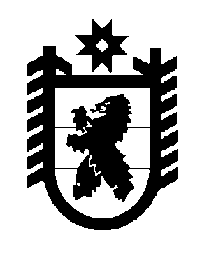 Российская Федерация Республика Карелия    ПРАВИТЕЛЬСТВО РЕСПУБЛИКИ КАРЕЛИЯРАСПОРЯЖЕНИЕот 30 октября 2018 года № 685р-Пг. Петрозаводск Внести в План мероприятий («дорожную карту») по реализации проекта «Народный бюджет» в Республике Карелия на 2018 – 2025 годы, утвержденный распоряжением Правительства Республики Карелия от 1 февраля 2018 года № 61р-П (Собрание законодательства Республики Карелия, 2018, № 2, ст. 318; № 5, ст. 1096), следующие изменения:пункты 1.4 – 1.6 изложить в следующей редакции:2) пункт 2.2 изложить в следующей редакции:
           Глава Республики Карелия                                                              А.О. Парфенчиков«1.4.Создание Совета 
по повышению финансовой грамотности населения Республики Карелияорганизовано взаимодействие органов исполнительной власти Республики Карелия 
и иных заинтересованных организаций по вопросам реализации Стратегии повышения финансовой грамотности в Российской Федерации 
на 2017 – 2023 годы, утвержденной распоряжением Правительства Российской Федерации 
от 25 сентября 
2017 года № 2039-рМинистерство финансов Республики Карелиядо 9 ноября 2018 года1.5.Определение приоритетных направлений повышения финансовой грамотности населения Республики Карелия и механизмов их реализациипроведен анализ федерального и лучшего регионального опыта проведения мероприятий, направленных на повышение финан-совой грамотности населения Республики Карелия,подготовлены предложения для включения в региональную программу повышения финансовой грамотности населения Республики КарелияМинистерство финансов Республики Карелиядо 30 ноября 2018 года1.6.Подготовка проекта правового акта Республики Карелия об утверждении региональной программы повышения финансовой грамотности населения Республики Карелияопределены мероприятия по повышению финансовой грамотности населения Республики Карелия, расширению форм и методов финансового образования и защиты прав потребителей финансовых услугМинистерство финансов Республики Карелиядо 31 декабря 2018 года»;« 2.2.Реализация региональной программы повышения финансовой грамотности населения Республики Карелиярост количества граждан в Республике Карелия, охваченных мероприятиями, направленными 
на повышение 
их финансовой грамотности Министерство финансов Республики Карелияежегодно, начиная 
с 1 января 2019 года».